Swansea Rural Community VoiceThe Swansea Rural Community Voice is a project aimed at establishing a Community Voice across 8 Swansea Wards and 25 communities providing the public and local communities with an opportunity to make improvement suggestions to local problems. 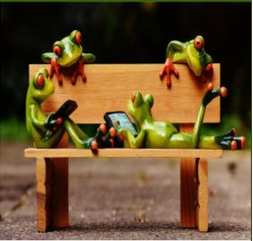 The project uses a system called VocalEyes, a ‘made in Wales’ digital platform, available in both English and Welsh to provide the public with a tool to enable them to actively engage with the community by registering project ideas, building consensus via a rating system and develop and implement the project in a transparent way. These local improvements can be registered via VocalEyes and when the required level of commitment is reached, the project implemented. In effect, the project is providing the local communities with a platform to engage with their community to help them resolve local issues, with the ratings providing the evidence of public support. It is envisaged that by the end of the project, there will be Community Organising teams set up in each Wards to continue to manage the project at local levels.Project Information:Mae’r ddogfen hefyd ar gael yn GymraegThis document is also available in WelshTotal Project Cost:£50,000Total EU/Welsh Government Funding:£40,000